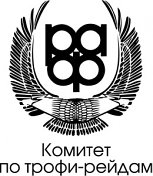 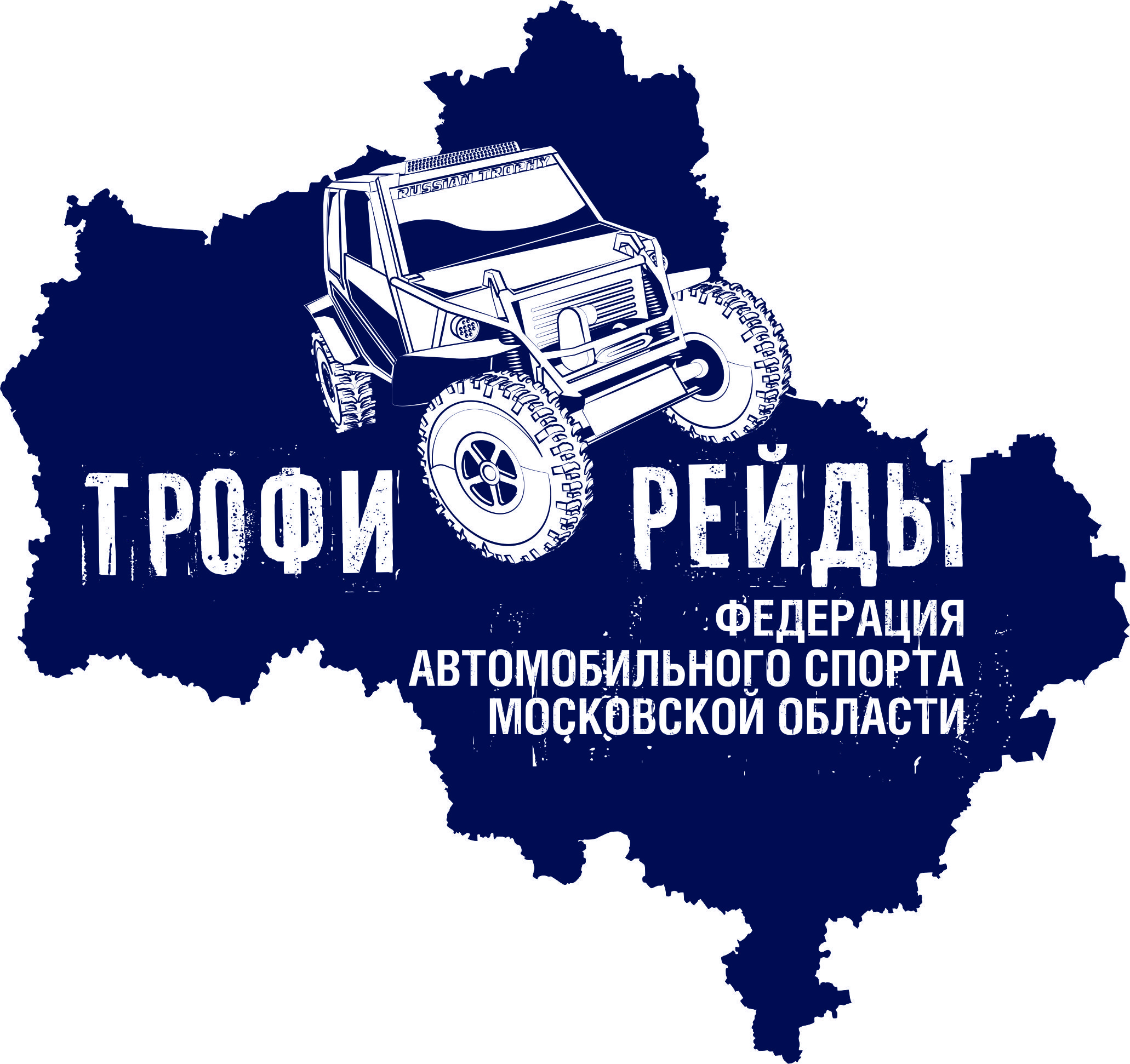 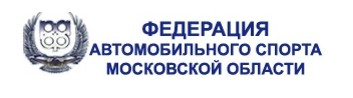 Допущен и Соответствует зачетной категории:    _____________    подпись технического комиссара ____________ МП          ПОДТВЕРЖДЕНИЕ О СОГЛАСИИ Своей подписью я подтверждаю, что вся информация, содержащаяся в Заявочной форме верна, и заявленный автомобиль соответствует требованиям безопасности. Я принимаю все условия оплаты и условия моего участия в этом соревновании. Представитель Участника ___________________________ (___________________________) (подпись)	Данный документ остается у технического комиссара, после проверки автомобиля. После технической инспекции автомобиль участника должен последовать в закрытый стартовый парк.ЗАЯВКА НА УЧАСТИЕ – заполняйте разборчивым почерком                                                  Соревнование 2-ой этап Чемпионата Московской области по трофи-рейдам.«Триколор - 2017 »Заполняйте разборчивым почерком!ЗАЯВКА НА УЧАСТИЕ – заполняйте разборчивым почерком                                                  Соревнование 2-ой этап Чемпионата Московской области по трофи-рейдам.«Триколор - 2017 »Заполняйте разборчивым почерком!ЗАЯВКА НА УЧАСТИЕ – заполняйте разборчивым почерком                                                  Соревнование 2-ой этап Чемпионата Московской области по трофи-рейдам.«Триколор - 2017 »Заполняйте разборчивым почерком!Участник (Заявитель)Участник (Заявитель)ФИОФИОФИОФИОЛицензия Участника № СтранаГородГородГородГородГородe-mailТелефонТелефонЗаполняют участники:1-й Водитель1-й Водитель1-й Водитель1-й Водитель2-й Водитель2-й ВодительФамилияИмятелефон для связи на трассе(если имеется)(если имеется)e-mailгородспортИВНОЕзвание, РАЗРЯД (если имеется)(если имеется)(если имеется)(если имеется)(если имеется)(если имеется)категория и № водит. удост-я категория и № лицензии водителя(если имеется)(если имеется)(если имеется)(если имеется)(если имеется)(если имеется)Подписав эту заявку, участник и водители признают и обязуются выполнять все требования СК РАФ и иной регламентирующей документации соревнования, а также принимают на себя все риски и всю ответственность за возможные последствия своего участия в соревновании.Подписав эту заявку, участник и водители признают и обязуются выполнять все требования СК РАФ и иной регламентирующей документации соревнования, а также принимают на себя все риски и всю ответственность за возможные последствия своего участия в соревновании.Подписав эту заявку, участник и водители признают и обязуются выполнять все требования СК РАФ и иной регламентирующей документации соревнования, а также принимают на себя все риски и всю ответственность за возможные последствия своего участия в соревновании.Подписав эту заявку, участник и водители признают и обязуются выполнять все требования СК РАФ и иной регламентирующей документации соревнования, а также принимают на себя все риски и всю ответственность за возможные последствия своего участия в соревновании.Подписав эту заявку, участник и водители признают и обязуются выполнять все требования СК РАФ и иной регламентирующей документации соревнования, а также принимают на себя все риски и всю ответственность за возможные последствия своего участия в соревновании.Подписав эту заявку, участник и водители признают и обязуются выполнять все требования СК РАФ и иной регламентирующей документации соревнования, а также принимают на себя все риски и всю ответственность за возможные последствия своего участия в соревновании.Подписав эту заявку, участник и водители признают и обязуются выполнять все требования СК РАФ и иной регламентирующей документации соревнования, а также принимают на себя все риски и всю ответственность за возможные последствия своего участия в соревновании.подписиводителейАВТОМОБИЛЬАВТОМОБИЛЬАВТОМОБИЛЬАВТОМОБИЛЬАВТОМОБИЛЬАВТОМОБИЛЬАВТОМОБИЛЬЗаполняет технический комиссар: Заполняет технический комиссар: Заполняет технический комиссар: Заполняет технический комиссар: Заполняет технический комиссар: Заполняет технический комиссар: Заполняет технический комиссар: стартовый номерстартовый номергос. номерной знакгос. номерной знак(если имеется)(если имеется)(если имеется)(если имеется)(если имеется)зачетная группазачетная группа                ТР1                                      ТР2                                       Абсолютный                ТР1                                      ТР2                                       Абсолютный                ТР1                                      ТР2                                       Абсолютный                ТР1                                      ТР2                                       Абсолютный                ТР1                                      ТР2                                       АбсолютныйПрисутствие всех рекламных наклеек от  организатора:Присутствие всех рекламных наклеек от  организатора:Присутствие всех рекламных наклеек от  организатора:Присутствие всех рекламных наклеек от  организатора:дадаОтказДополнительные отметки технического комиссара: Дополнительные отметки технического комиссара: Дополнительные отметки технического комиссара: Дополнительные отметки технического комиссара: 